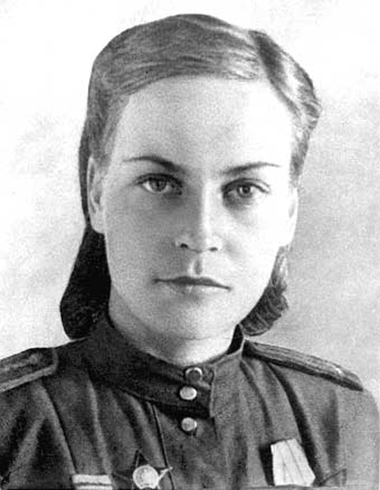 1917-1978